Załącznik nr 2 do Zapytania ofertowego 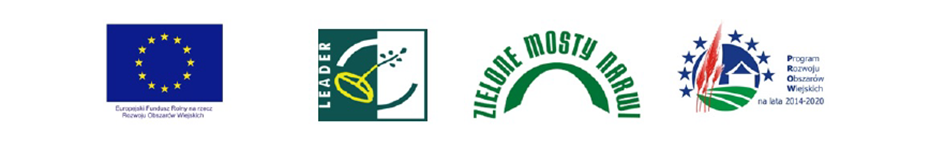 Oświadczenie WykonawcyDOTYCZĄCE BRAKU PODSATW DO WYKLUCZENIAdo zapytania ofertowego znak RI.271.2.22.2017My, niżej podpisani…………………………………………………………………………………………………………………………………………………………….Działając  w imieniu i na rzecz (nazwa/firma/i adres wykonawcy)…………………………………………………………………………………………………………………………………………………………….…………………………………………………………………………………………………………………………………………………………….składać ofertę w postępowaniu prowadzonym przez Gminę Pokrzywnica zgodnie z zasadą konkurencyjności na zadanie pn. „„Występ siedmiu zespołów muzycznych”, oświadczamy, iż nie jesteśmy powiązani osobowo ani kapitałowo z Zamawiającym lub osobami upoważnionymi do zaciągania zobowiązań w imieniu Zamawiającego lub osobami wykonującymi w imieniu Zamawiającego czynności związane z przeprowadzeniem procedury wyboru.*…….………………., dnia ……..…….……. r.  (miejscowość)                                                                                          …...............................................Podpis osób uprawnionych do składania świadczeń woli w imieniu Wykonawcy oraz pieczątka / pieczątki	* Przez powiązania kapitałowe lub osobowe rozumie się wzajemne powiązania między beneficjentami lub osobami upoważnionymi do zaciągania zobowiązań w imieniu beneficjenta lub osobami wykonującymi w imieniu beneficjenta czynności związane z przeprowadzeniem procedury wyboru wykonawcy, a wykonawcą, polegające w szczególności na:uczestniczeniu w spółce jako wspólnika spółki cywilnej lub spółki osobowej;posiadaniu co najmniej 10% udziałów lub akcji;pełnieniu funkcji członka organu nadzorczego lub zarządzającego, prokurenta, pełnomocnika;pozostawaniu w związku małżeńskim, w stosunku pokrewieństwa lub powinowactwa w linii prostej;pozostawaniu z wykonawcą w takim stosunku prawnym lub faktycznym, że może to budzić uzasadnione wątpliwości co do bezstronności tych osób.